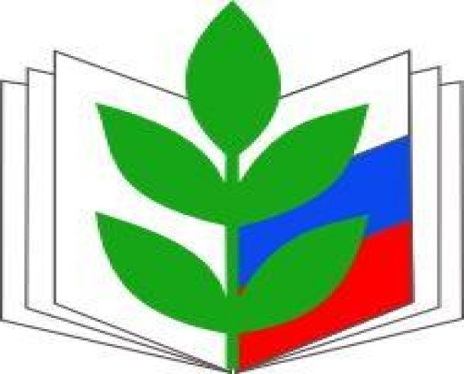 Состав Профсоюзного комитета первичной профсоюзной организации МАДОУ детский сад № 4 «Волшебная страна»Председатель профсоюзного комитета – Акинина Любовь Викторовна, экономистЗаместитель председателя профсоюзного комитета – Погосян Нина Сергеевна, воспитательЧлены комиссии по социально-трудовым спорам:Кабанец Валентина Владимировна,  делопроизводительКупрякова Яна Вячеславовна, старший воспитательАйвазашвили Теона Ираклиевна, кладовщикЧлены комиссии по культурно-массовой и спортивной работе:Дейнега Мария Евгеньевна, воспитательБирюкова Татьяна Юрьевна, воспитательЧугурова Екатерина Алексеевна, инструктор по физической культуреЧлены ревизионной комиссии:Пятова Ирина Григорьевна, заведующийЗемлянская Юлия Геннадьевна, заведующий хозяйствомКолесникова Любовь Юрьевна, кастелянша